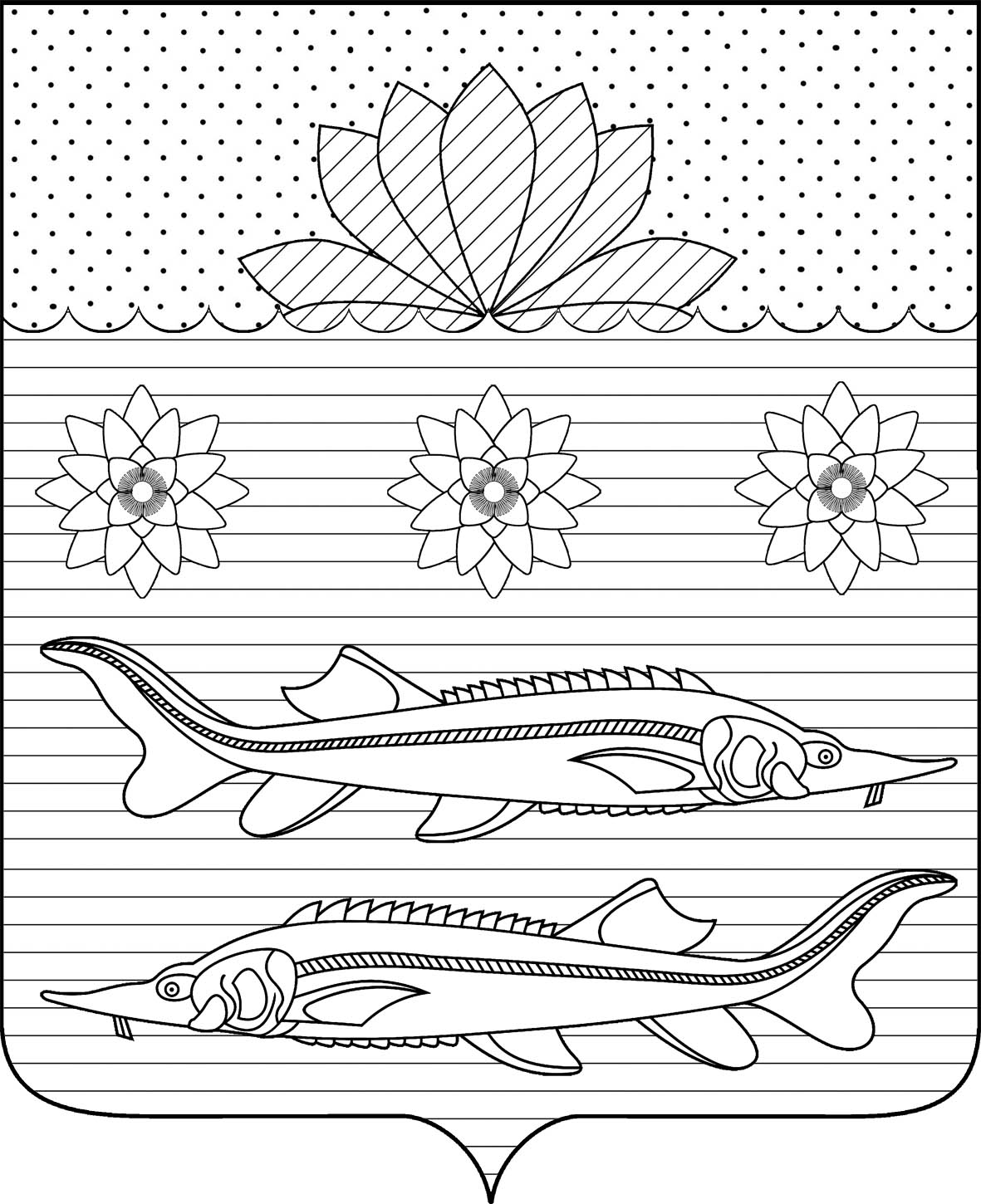 АДМИНИСТРАЦИЯ  ГРИВЕНСКОГО СЕЛЬСКОГО ПОСЕЛЕНИЯКАЛИНИНСКОГО РАЙОНАРАСПОРЯЖЕНИЕот 18.04.2019                                                                                                       № 29-рстаница ГривенскаяО передаче муниципального имуществаВ  соответствии с Федеральным законом от 6 октября 2003 года  № 131-ФЗ  «Об общих принципах организации местного самоуправления в Российской Федерации», Уставом Гривенского сельского поселения Калининского района:1.Принять безвозмездно в собственность администрации Гривенского сельского поселения Калининского района  согласно распоряжения администрации муниципального образования Калининский район от 10 апреля  2019 года №141-р «О передаче муниципального имущества сельским поселениям Калининского района»  согласно приложению  1.2.Передать в оперативное управление муниципальному  казенному учреждению «Библиотечная система Гривенского сельского поселения» следующее имущество   согласно приложению 2.3.Контроль за выполнением настоящего распоряжения оставляю за собой.4.Распоряжение вступает в силу со дня его подписания.  Глава Гривенского  сельскогопоселения Калининского района                                                      Л.Г. Фикс2ЛИСТ СОГЛАСОВАНИЯпроекта  распоряжения администрации Гривенского сельского поселения Калининского района  от _______№_____«О передаче муниципального имущества»Проект подготовлен и внесён:Финансовым отделом администрацииГривенского сельского поселенияКалининского районаНачальник отдела                                                                              Е.В. ЧурековаПроект согласован:Начальник общего отдела    Гривенского сельского поселенияКалининского района                                                                          Т.Н.ЮрьеваПРИЛОЖЕНИЕ № 1УТВЕРЖДЕНраспоряжением  главыГривенского сельского         поселения         Калининского районаот  _________№____Акт приема муниципального имуществаГривенская сельская библиотекаЛебединская сельская библиотекаНачальник финансового отдела администрации Гривенского сельского поселения Калининского района                                                     Е.В. ЧурековаПРИЛОЖЕНИЕ № 2УТВЕРЖДЕНраспоряжением  главыГривенского сельскогопоселения Калининскогорайонаот _________ №_____Передаточный актмуниципального имуществаГривенская сельская библиотекаЛебединская сельская библиотекаИтого по сельскому поселению поступило книг 5 экз. на сумму 3820,00 руб.Передал:                                                                      Принял:глава Гривенского                                                      директор МКУсельского поселения                                                  «Библиотечная системаКалининского района                                                Гривенского сельского                                                                                     поселения»_____________Л.Г. Фикс                                           ____________А.Г. Вороной №п/пНаименование, характеристика имущества(книга)Един. измер.Кол-во экз.Цена,руб.Сумма, руб.1Краснодар в камне и бронзе. Ващенко И.И.шт.11 440,001 440,002Кубанская кухня. Времена года.Касавченко С.А.шт.1380,00380,003Усадебное наследие Кубани. Кн.2.Гангур Н.А.шт.1659,45659,45Итого:Итого:32 479,45№п/пНаименование, характеристика имущества(книга)Един. измер.Кол-во экз.Цена,руб.Сумма, руб.1Дом на песке. Троян А.шт.1560,55560,552Ты лети, лети, мой конь… Рунов в.В.шт.1780,00780,00Итого:Итого:21 340,55№п/пНаименование, характеристика имущества(книга)Един. измер.Кол-во экз.Цена,руб.Сумма, руб.1Краснодар в камне и бронзе. Ващенко И.И.шт.11 440,001 440,002Кубанская кухня. Времена года.Касавченко С.А.шт.1380,00380,003Усадебное наследие Кубани. Кн.2.Гангур Н.А.шт.1659,45659,45Итого:Итого:32 479,45№п/пНаименование, характеристика имущества(книга)Един. измер.Кол-во экз.Цена,руб.Сумма, руб.1Дом на песке. Троян А.шт.1560,55560,552Ты лети, лети, мой конь… Рунов в.В.шт.1780,00780,00Итого:Итого:21 340,55